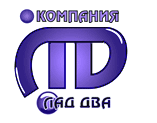 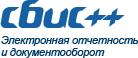 Тарифы действуют с 01.07.2015Прием электронных документов от контрагентовРазовая выдача электронной подписи (с хранением на сервере) на 1-го сотрудникаСверка НДС (книги покупок/продаж) со всеми контрагентами
(с хранением на сервере) на 1-го сотрудникаСоздание и печать отчетов в ФНС, ПФР, ФСС, РосстатСоздание и печать первичных документовБазовые возможности СБиСБесплатноАккаунт СБиССдача нулевой отчетности в ФНС, ПФР, ФСС, РосстатКаталог всех компаний РФ (базовые данные и рейтинги)Электронная подпись (с хранением на сервере)Публикация в каталоге сведений о своих компанияхОбмен сообщениями и видеозвонкиОбмен документами с контрагентами(в тариф включены 50 пакетов в квартал)Регистрация до 10 пользователейАккаунт СБиССдача нулевой отчетности в ФНС, ПФР, ФСС, РосстатКаталог всех компаний РФ (базовые данные и рейтинги)Электронная подпись (с хранением на сервере)Публикация в каталоге сведений о своих компанияхОбмен сообщениями и видеозвонкиОбмен документами с контрагентами(в тариф включены 50 пакетов в квартал)Регистрация до 10 пользователейАккаунт СБиССдача нулевой отчетности в ФНС, ПФР, ФСС, РосстатКаталог всех компаний РФ (базовые данные и рейтинги)Электронная подпись (с хранением на сервере)Публикация в каталоге сведений о своих компанияхОбмен сообщениями и видеозвонкиОбмен документами с контрагентами(в тариф включены 50 пакетов в квартал)Регистрация до 10 пользователейАккаунт СБиССдача нулевой отчетности в ФНС, ПФР, ФСС, РосстатКаталог всех компаний РФ (базовые данные и рейтинги)Электронная подпись (с хранением на сервере)Публикация в каталоге сведений о своих компанияхОбмен сообщениями и видеозвонкиОбмен документами с контрагентами(в тариф включены 50 пакетов в квартал)Регистрация до 10 пользователейАккаунт СБиССдача нулевой отчетности в ФНС, ПФР, ФСС, РосстатКаталог всех компаний РФ (базовые данные и рейтинги)Электронная подпись (с хранением на сервере)Публикация в каталоге сведений о своих компанияхОбмен сообщениями и видеозвонкиОбмен документами с контрагентами(в тариф включены 50 пакетов в квартал)Регистрация до 10 пользователейАккаунт СБиССдача нулевой отчетности в ФНС, ПФР, ФСС, РосстатКаталог всех компаний РФ (базовые данные и рейтинги)Электронная подпись (с хранением на сервере)Публикация в каталоге сведений о своих компанияхОбмен сообщениями и видеозвонкиОбмен документами с контрагентами(в тариф включены 50 пакетов в квартал)Регистрация до 10 пользователейАккаунт СБиССдача нулевой отчетности в ФНС, ПФР, ФСС, РосстатКаталог всех компаний РФ (базовые данные и рейтинги)Электронная подпись (с хранением на сервере)Публикация в каталоге сведений о своих компанияхОбмен сообщениями и видеозвонкиОбмен документами с контрагентами(в тариф включены 50 пакетов в квартал)Регистрация до 10 пользователейАккаунт СБиССдача нулевой отчетности в ФНС, ПФР, ФСС, РосстатКаталог всех компаний РФ (базовые данные и рейтинги)Электронная подпись (с хранением на сервере)Публикация в каталоге сведений о своих компанияхОбмен сообщениями и видеозвонкиОбмен документами с контрагентами(в тариф включены 50 пакетов в квартал)Регистрация до 10 пользователейАккаунт СБиССдача нулевой отчетности в ФНС, ПФР, ФСС, РосстатКаталог всех компаний РФ (базовые данные и рейтинги)Электронная подпись (с хранением на сервере)Публикация в каталоге сведений о своих компанияхОбмен сообщениями и видеозвонкиОбмен документами с контрагентами(в тариф включены 50 пакетов в квартал)Регистрация до 10 пользователейАккаунт СБиССдача нулевой отчетности в ФНС, ПФР, ФСС, РосстатКаталог всех компаний РФ (базовые данные и рейтинги)Электронная подпись (с хранением на сервере)Публикация в каталоге сведений о своих компанияхОбмен сообщениями и видеозвонкиОбмен документами с контрагентами(в тариф включены 50 пакетов в квартал)Регистрация до 10 пользователейАккаунт СБиССдача нулевой отчетности в ФНС, ПФР, ФСС, РосстатКаталог всех компаний РФ (базовые данные и рейтинги)Электронная подпись (с хранением на сервере)Публикация в каталоге сведений о своих компанияхОбмен сообщениями и видеозвонкиОбмен документами с контрагентами(в тариф включены 50 пакетов в квартал)Регистрация до 10 пользователейАккаунт СБиССдача нулевой отчетности в ФНС, ПФР, ФСС, РосстатКаталог всех компаний РФ (базовые данные и рейтинги)Электронная подпись (с хранением на сервере)Публикация в каталоге сведений о своих компанияхОбмен сообщениями и видеозвонкиОбмен документами с контрагентами(в тариф включены 50 пакетов в квартал)Регистрация до 10 пользователейАккаунт СБиССдача нулевой отчетности в ФНС, ПФР, ФСС, РосстатКаталог всех компаний РФ (базовые данные и рейтинги)Электронная подпись (с хранением на сервере)Публикация в каталоге сведений о своих компанияхОбмен сообщениями и видеозвонкиОбмен документами с контрагентами(в тариф включены 50 пакетов в квартал)Регистрация до 10 пользователейАккаунт СБиССдача нулевой отчетности в ФНС, ПФР, ФСС, РосстатКаталог всех компаний РФ (базовые данные и рейтинги)Электронная подпись (с хранением на сервере)Публикация в каталоге сведений о своих компанияхОбмен сообщениями и видеозвонкиОбмен документами с контрагентами(в тариф включены 50 пакетов в квартал)Регистрация до 10 пользователейАккаунт СБиССдача нулевой отчетности в ФНС, ПФР, ФСС, РосстатКаталог всех компаний РФ (базовые данные и рейтинги)Электронная подпись (с хранением на сервере)Публикация в каталоге сведений о своих компанияхОбмен сообщениями и видеозвонкиОбмен документами с контрагентами(в тариф включены 50 пакетов в квартал)Регистрация до 10 пользователейАккаунт СБиССдача нулевой отчетности в ФНС, ПФР, ФСС, РосстатКаталог всех компаний РФ (базовые данные и рейтинги)Электронная подпись (с хранением на сервере)Публикация в каталоге сведений о своих компанияхОбмен сообщениями и видеозвонкиОбмен документами с контрагентами(в тариф включены 50 пакетов в квартал)Регистрация до 10 пользователей500500УСНО, ЕНВД, БюджетУСНО, ЕНВД, БюджетУСНО, ЕНВД, БюджетИПОСНООСНООтчетность. ЛегкийСдача отчетности в 3 любых контролирующих органапо выбору - ФНС, ПФ, ФСС, Росстат (только бухгалтерская отчетность)Отчетность. ЛегкийСдача отчетности в 3 любых контролирующих органапо выбору - ФНС, ПФ, ФСС, Росстат (только бухгалтерская отчетность)Отчетность. ЛегкийСдача отчетности в 3 любых контролирующих органапо выбору - ФНС, ПФ, ФСС, Росстат (только бухгалтерская отчетность)Отчетность. ЛегкийСдача отчетности в 3 любых контролирующих органапо выбору - ФНС, ПФ, ФСС, Росстат (только бухгалтерская отчетность)Отчетность. ЛегкийСдача отчетности в 3 любых контролирующих органапо выбору - ФНС, ПФ, ФСС, Росстат (только бухгалтерская отчетность)Отчетность. ЛегкийСдача отчетности в 3 любых контролирующих органапо выбору - ФНС, ПФ, ФСС, Росстат (только бухгалтерская отчетность)Отчетность. ЛегкийСдача отчетности в 3 любых контролирующих органапо выбору - ФНС, ПФ, ФСС, Росстат (только бухгалтерская отчетность)Отчетность. ЛегкийСдача отчетности в 3 любых контролирующих органапо выбору - ФНС, ПФ, ФСС, Росстат (только бухгалтерская отчетность)Отчетность. ЛегкийСдача отчетности в 3 любых контролирующих органапо выбору - ФНС, ПФ, ФСС, Росстат (только бухгалтерская отчетность)Отчетность. ЛегкийСдача отчетности в 3 любых контролирующих органапо выбору - ФНС, ПФ, ФСС, Росстат (только бухгалтерская отчетность)Отчетность. ЛегкийСдача отчетности в 3 любых контролирующих органапо выбору - ФНС, ПФ, ФСС, Росстат (только бухгалтерская отчетность)Отчетность. ЛегкийСдача отчетности в 3 любых контролирующих органапо выбору - ФНС, ПФ, ФСС, Росстат (только бухгалтерская отчетность)1 7001 7001 70010002 0002 000Отчетность. БазовыйСдача отчетности в любые контролирующие органы - ФНС, ПФ, ФСС, РосстатСверка расчетов с бюджетом (ФНС, ПФ)Комплексная камеральная проверка отчетностиЭлектронная подпись (на носителе)Отчетность. БазовыйСдача отчетности в любые контролирующие органы - ФНС, ПФ, ФСС, РосстатСверка расчетов с бюджетом (ФНС, ПФ)Комплексная камеральная проверка отчетностиЭлектронная подпись (на носителе)Отчетность. БазовыйСдача отчетности в любые контролирующие органы - ФНС, ПФ, ФСС, РосстатСверка расчетов с бюджетом (ФНС, ПФ)Комплексная камеральная проверка отчетностиЭлектронная подпись (на носителе)Отчетность. БазовыйСдача отчетности в любые контролирующие органы - ФНС, ПФ, ФСС, РосстатСверка расчетов с бюджетом (ФНС, ПФ)Комплексная камеральная проверка отчетностиЭлектронная подпись (на носителе)Отчетность. БазовыйСдача отчетности в любые контролирующие органы - ФНС, ПФ, ФСС, РосстатСверка расчетов с бюджетом (ФНС, ПФ)Комплексная камеральная проверка отчетностиЭлектронная подпись (на носителе)Отчетность. БазовыйСдача отчетности в любые контролирующие органы - ФНС, ПФ, ФСС, РосстатСверка расчетов с бюджетом (ФНС, ПФ)Комплексная камеральная проверка отчетностиЭлектронная подпись (на носителе)Отчетность. БазовыйСдача отчетности в любые контролирующие органы - ФНС, ПФ, ФСС, РосстатСверка расчетов с бюджетом (ФНС, ПФ)Комплексная камеральная проверка отчетностиЭлектронная подпись (на носителе)Отчетность. БазовыйСдача отчетности в любые контролирующие органы - ФНС, ПФ, ФСС, РосстатСверка расчетов с бюджетом (ФНС, ПФ)Комплексная камеральная проверка отчетностиЭлектронная подпись (на носителе)Отчетность. БазовыйСдача отчетности в любые контролирующие органы - ФНС, ПФ, ФСС, РосстатСверка расчетов с бюджетом (ФНС, ПФ)Комплексная камеральная проверка отчетностиЭлектронная подпись (на носителе)Отчетность. БазовыйСдача отчетности в любые контролирующие органы - ФНС, ПФ, ФСС, РосстатСверка расчетов с бюджетом (ФНС, ПФ)Комплексная камеральная проверка отчетностиЭлектронная подпись (на носителе)Отчетность. БазовыйСдача отчетности в любые контролирующие органы - ФНС, ПФ, ФСС, РосстатСверка расчетов с бюджетом (ФНС, ПФ)Комплексная камеральная проверка отчетностиЭлектронная подпись (на носителе)Отчетность. БазовыйСдача отчетности в любые контролирующие органы - ФНС, ПФ, ФСС, РосстатСверка расчетов с бюджетом (ФНС, ПФ)Комплексная камеральная проверка отчетностиЭлектронная подпись (на носителе)3 7003 7003 7002 3005 8005 800Отчетность. КорпоративныйОтчетность. КорпоративныйОтчетность. КорпоративныйОтчетность. КорпоративныйКомпанииКомпанииКомпанииКомпанииКомпанииКомпанииКомпанииКомпанииКомпанииКомпанииКомпанииКомпанииКомпанииКомпанииВсе возможности тарифа БазовыйСистема разграничения прав, мониторинг активности пользователейВсе возможности тарифа БазовыйСистема разграничения прав, мониторинг активности пользователейВсе возможности тарифа БазовыйСистема разграничения прав, мониторинг активности пользователейВсе возможности тарифа БазовыйСистема разграничения прав, мониторинг активности пользователей55551010101025252550100100Все возможности тарифа БазовыйСистема разграничения прав, мониторинг активности пользователейВсе возможности тарифа БазовыйСистема разграничения прав, мониторинг активности пользователейВсе возможности тарифа БазовыйСистема разграничения прав, мониторинг активности пользователейВсе возможности тарифа БазовыйСистема разграничения прав, мониторинг активности пользователей8 2008 2008 2008 20014 20014 20014 20014 20022 20022 20022 20035 20051 50051 500Отчетность. Уп. БухгалтерияВсе возможности тарифа БазовыйНеограниченное количество компанийПоквартальная поотчетная тарификация 
(50 отчетов в квартал включены в тариф)Отчетность. Уп. БухгалтерияВсе возможности тарифа БазовыйНеограниченное количество компанийПоквартальная поотчетная тарификация 
(50 отчетов в квартал включены в тариф)Отчетность. Уп. БухгалтерияВсе возможности тарифа БазовыйНеограниченное количество компанийПоквартальная поотчетная тарификация 
(50 отчетов в квартал включены в тариф)Отчетность. Уп. БухгалтерияВсе возможности тарифа БазовыйНеограниченное количество компанийПоквартальная поотчетная тарификация 
(50 отчетов в квартал включены в тариф)3 0003 000Отчетность. Уп. БухгалтерияВсе возможности тарифа БазовыйНеограниченное количество компанийПоквартальная поотчетная тарификация 
(50 отчетов в квартал включены в тариф)Отчетность. Уп. БухгалтерияВсе возможности тарифа БазовыйНеограниченное количество компанийПоквартальная поотчетная тарификация 
(50 отчетов в квартал включены в тариф)Отчетность. Уп. БухгалтерияВсе возможности тарифа БазовыйНеограниченное количество компанийПоквартальная поотчетная тарификация 
(50 отчетов в квартал включены в тариф)Отчетность. Уп. БухгалтерияВсе возможности тарифа БазовыйНеограниченное количество компанийПоквартальная поотчетная тарификация 
(50 отчетов в квартал включены в тариф)1 отчет (свыше 50)1 отчет (свыше 50)1 отчет (свыше 50)1 отчет (свыше 50)1 отчет (свыше 50)1 отчет (свыше 50)1 отчет (свыше 50)1 отчет (свыше 50)до 200до 200до 200до 1 000от 1 000от 1 000Отчетность. Уп. БухгалтерияВсе возможности тарифа БазовыйНеограниченное количество компанийПоквартальная поотчетная тарификация 
(50 отчетов в квартал включены в тариф)Отчетность. Уп. БухгалтерияВсе возможности тарифа БазовыйНеограниченное количество компанийПоквартальная поотчетная тарификация 
(50 отчетов в квартал включены в тариф)Отчетность. Уп. БухгалтерияВсе возможности тарифа БазовыйНеограниченное количество компанийПоквартальная поотчетная тарификация 
(50 отчетов в квартал включены в тариф)Отчетность. Уп. БухгалтерияВсе возможности тарифа БазовыйНеограниченное количество компанийПоквартальная поотчетная тарификация 
(50 отчетов в квартал включены в тариф)353535251515Анализ финансов, налогов и подбор кредитаОценка риска проверки госорганами (ФНС, ПФ, ФСС)Оценка финансового состояния компании, управленческие отчетыРасчет стоимости бизнесаАнализ налоговой нагрузки, выбор оптимальной системы налогообложенияРасчет суммы возможного кредита по банковским методикамАнализ финансов, налогов и подбор кредитаОценка риска проверки госорганами (ФНС, ПФ, ФСС)Оценка финансового состояния компании, управленческие отчетыРасчет стоимости бизнесаАнализ налоговой нагрузки, выбор оптимальной системы налогообложенияРасчет суммы возможного кредита по банковским методикамАнализ финансов, налогов и подбор кредитаОценка риска проверки госорганами (ФНС, ПФ, ФСС)Оценка финансового состояния компании, управленческие отчетыРасчет стоимости бизнесаАнализ налоговой нагрузки, выбор оптимальной системы налогообложенияРасчет суммы возможного кредита по банковским методикамАнализ финансов, налогов и подбор кредитаОценка риска проверки госорганами (ФНС, ПФ, ФСС)Оценка финансового состояния компании, управленческие отчетыРасчет стоимости бизнесаАнализ налоговой нагрузки, выбор оптимальной системы налогообложенияРасчет суммы возможного кредита по банковским методикамАнализ финансов, налогов и подбор кредитаОценка риска проверки госорганами (ФНС, ПФ, ФСС)Оценка финансового состояния компании, управленческие отчетыРасчет стоимости бизнесаАнализ налоговой нагрузки, выбор оптимальной системы налогообложенияРасчет суммы возможного кредита по банковским методикамАнализ финансов, налогов и подбор кредитаОценка риска проверки госорганами (ФНС, ПФ, ФСС)Оценка финансового состояния компании, управленческие отчетыРасчет стоимости бизнесаАнализ налоговой нагрузки, выбор оптимальной системы налогообложенияРасчет суммы возможного кредита по банковским методикамАнализ финансов, налогов и подбор кредитаОценка риска проверки госорганами (ФНС, ПФ, ФСС)Оценка финансового состояния компании, управленческие отчетыРасчет стоимости бизнесаАнализ налоговой нагрузки, выбор оптимальной системы налогообложенияРасчет суммы возможного кредита по банковским методикамАнализ финансов, налогов и подбор кредитаОценка риска проверки госорганами (ФНС, ПФ, ФСС)Оценка финансового состояния компании, управленческие отчетыРасчет стоимости бизнесаАнализ налоговой нагрузки, выбор оптимальной системы налогообложенияРасчет суммы возможного кредита по банковским методикамАнализ финансов, налогов и подбор кредитаОценка риска проверки госорганами (ФНС, ПФ, ФСС)Оценка финансового состояния компании, управленческие отчетыРасчет стоимости бизнесаАнализ налоговой нагрузки, выбор оптимальной системы налогообложенияРасчет суммы возможного кредита по банковским методикамАнализ финансов, налогов и подбор кредитаОценка риска проверки госорганами (ФНС, ПФ, ФСС)Оценка финансового состояния компании, управленческие отчетыРасчет стоимости бизнесаАнализ налоговой нагрузки, выбор оптимальной системы налогообложенияРасчет суммы возможного кредита по банковским методикамАнализ финансов, налогов и подбор кредитаОценка риска проверки госорганами (ФНС, ПФ, ФСС)Оценка финансового состояния компании, управленческие отчетыРасчет стоимости бизнесаАнализ налоговой нагрузки, выбор оптимальной системы налогообложенияРасчет суммы возможного кредита по банковским методикамАнализ финансов, налогов и подбор кредитаОценка риска проверки госорганами (ФНС, ПФ, ФСС)Оценка финансового состояния компании, управленческие отчетыРасчет стоимости бизнесаАнализ налоговой нагрузки, выбор оптимальной системы налогообложенияРасчет суммы возможного кредита по банковским методикамАнализ финансов, налогов и подбор кредитаОценка риска проверки госорганами (ФНС, ПФ, ФСС)Оценка финансового состояния компании, управленческие отчетыРасчет стоимости бизнесаАнализ налоговой нагрузки, выбор оптимальной системы налогообложенияРасчет суммы возможного кредита по банковским методикамАнализ финансов, налогов и подбор кредитаОценка риска проверки госорганами (ФНС, ПФ, ФСС)Оценка финансового состояния компании, управленческие отчетыРасчет стоимости бизнесаАнализ налоговой нагрузки, выбор оптимальной системы налогообложенияРасчет суммы возможного кредита по банковским методикамАнализ финансов, налогов и подбор кредитаОценка риска проверки госорганами (ФНС, ПФ, ФСС)Оценка финансового состояния компании, управленческие отчетыРасчет стоимости бизнесаАнализ налоговой нагрузки, выбор оптимальной системы налогообложенияРасчет суммы возможного кредита по банковским методикамАнализ финансов, налогов и подбор кредитаОценка риска проверки госорганами (ФНС, ПФ, ФСС)Оценка финансового состояния компании, управленческие отчетыРасчет стоимости бизнесаАнализ налоговой нагрузки, выбор оптимальной системы налогообложенияРасчет суммы возможного кредита по банковским методикам2 5002 500КонтрагентыВсе возможности тарифа Анализ финансов, налогов и подбор кредитаВыписки из ЕГРЮЛ и ЕГРИП (количество не ограничено)Информация об учредителях и топ-менеджерахФинансовая отчетность всех компаний и данные о стоимости бизнесаФинансовый и управленческий анализ контрагентовСведения об участии в торгах и госзакупкахОценка надежности компаний (включая суды и финансовые претензии от других компаний и госорганов)КонтрагентыВсе возможности тарифа Анализ финансов, налогов и подбор кредитаВыписки из ЕГРЮЛ и ЕГРИП (количество не ограничено)Информация об учредителях и топ-менеджерахФинансовая отчетность всех компаний и данные о стоимости бизнесаФинансовый и управленческий анализ контрагентовСведения об участии в торгах и госзакупкахОценка надежности компаний (включая суды и финансовые претензии от других компаний и госорганов)КонтрагентыВсе возможности тарифа Анализ финансов, налогов и подбор кредитаВыписки из ЕГРЮЛ и ЕГРИП (количество не ограничено)Информация об учредителях и топ-менеджерахФинансовая отчетность всех компаний и данные о стоимости бизнесаФинансовый и управленческий анализ контрагентовСведения об участии в торгах и госзакупкахОценка надежности компаний (включая суды и финансовые претензии от других компаний и госорганов)КонтрагентыВсе возможности тарифа Анализ финансов, налогов и подбор кредитаВыписки из ЕГРЮЛ и ЕГРИП (количество не ограничено)Информация об учредителях и топ-менеджерахФинансовая отчетность всех компаний и данные о стоимости бизнесаФинансовый и управленческий анализ контрагентовСведения об участии в торгах и госзакупкахОценка надежности компаний (включая суды и финансовые претензии от других компаний и госорганов)КонтрагентыВсе возможности тарифа Анализ финансов, налогов и подбор кредитаВыписки из ЕГРЮЛ и ЕГРИП (количество не ограничено)Информация об учредителях и топ-менеджерахФинансовая отчетность всех компаний и данные о стоимости бизнесаФинансовый и управленческий анализ контрагентовСведения об участии в торгах и госзакупкахОценка надежности компаний (включая суды и финансовые претензии от других компаний и госорганов)КонтрагентыВсе возможности тарифа Анализ финансов, налогов и подбор кредитаВыписки из ЕГРЮЛ и ЕГРИП (количество не ограничено)Информация об учредителях и топ-менеджерахФинансовая отчетность всех компаний и данные о стоимости бизнесаФинансовый и управленческий анализ контрагентовСведения об участии в торгах и госзакупкахОценка надежности компаний (включая суды и финансовые претензии от других компаний и госорганов)КонтрагентыВсе возможности тарифа Анализ финансов, налогов и подбор кредитаВыписки из ЕГРЮЛ и ЕГРИП (количество не ограничено)Информация об учредителях и топ-менеджерахФинансовая отчетность всех компаний и данные о стоимости бизнесаФинансовый и управленческий анализ контрагентовСведения об участии в торгах и госзакупкахОценка надежности компаний (включая суды и финансовые претензии от других компаний и госорганов)КонтрагентыВсе возможности тарифа Анализ финансов, налогов и подбор кредитаВыписки из ЕГРЮЛ и ЕГРИП (количество не ограничено)Информация об учредителях и топ-менеджерахФинансовая отчетность всех компаний и данные о стоимости бизнесаФинансовый и управленческий анализ контрагентовСведения об участии в торгах и госзакупкахОценка надежности компаний (включая суды и финансовые претензии от других компаний и госорганов)КонтрагентыВсе возможности тарифа Анализ финансов, налогов и подбор кредитаВыписки из ЕГРЮЛ и ЕГРИП (количество не ограничено)Информация об учредителях и топ-менеджерахФинансовая отчетность всех компаний и данные о стоимости бизнесаФинансовый и управленческий анализ контрагентовСведения об участии в торгах и госзакупкахОценка надежности компаний (включая суды и финансовые претензии от других компаний и госорганов)КонтрагентыВсе возможности тарифа Анализ финансов, налогов и подбор кредитаВыписки из ЕГРЮЛ и ЕГРИП (количество не ограничено)Информация об учредителях и топ-менеджерахФинансовая отчетность всех компаний и данные о стоимости бизнесаФинансовый и управленческий анализ контрагентовСведения об участии в торгах и госзакупкахОценка надежности компаний (включая суды и финансовые претензии от других компаний и госорганов)КонтрагентыВсе возможности тарифа Анализ финансов, налогов и подбор кредитаВыписки из ЕГРЮЛ и ЕГРИП (количество не ограничено)Информация об учредителях и топ-менеджерахФинансовая отчетность всех компаний и данные о стоимости бизнесаФинансовый и управленческий анализ контрагентовСведения об участии в торгах и госзакупкахОценка надежности компаний (включая суды и финансовые претензии от других компаний и госорганов)КонтрагентыВсе возможности тарифа Анализ финансов, налогов и подбор кредитаВыписки из ЕГРЮЛ и ЕГРИП (количество не ограничено)Информация об учредителях и топ-менеджерахФинансовая отчетность всех компаний и данные о стоимости бизнесаФинансовый и управленческий анализ контрагентовСведения об участии в торгах и госзакупкахОценка надежности компаний (включая суды и финансовые претензии от других компаний и госорганов)КонтрагентыВсе возможности тарифа Анализ финансов, налогов и подбор кредитаВыписки из ЕГРЮЛ и ЕГРИП (количество не ограничено)Информация об учредителях и топ-менеджерахФинансовая отчетность всех компаний и данные о стоимости бизнесаФинансовый и управленческий анализ контрагентовСведения об участии в торгах и госзакупкахОценка надежности компаний (включая суды и финансовые претензии от других компаний и госорганов)КонтрагентыВсе возможности тарифа Анализ финансов, налогов и подбор кредитаВыписки из ЕГРЮЛ и ЕГРИП (количество не ограничено)Информация об учредителях и топ-менеджерахФинансовая отчетность всех компаний и данные о стоимости бизнесаФинансовый и управленческий анализ контрагентовСведения об участии в торгах и госзакупкахОценка надежности компаний (включая суды и финансовые претензии от других компаний и госорганов)КонтрагентыВсе возможности тарифа Анализ финансов, налогов и подбор кредитаВыписки из ЕГРЮЛ и ЕГРИП (количество не ограничено)Информация об учредителях и топ-менеджерахФинансовая отчетность всех компаний и данные о стоимости бизнесаФинансовый и управленческий анализ контрагентовСведения об участии в торгах и госзакупкахОценка надежности компаний (включая суды и финансовые претензии от других компаний и госорганов)КонтрагентыВсе возможности тарифа Анализ финансов, налогов и подбор кредитаВыписки из ЕГРЮЛ и ЕГРИП (количество не ограничено)Информация об учредителях и топ-менеджерахФинансовая отчетность всех компаний и данные о стоимости бизнесаФинансовый и управленческий анализ контрагентовСведения об участии в торгах и госзакупкахОценка надежности компаний (включая суды и финансовые претензии от других компаний и госорганов)6 0006 000Мониторинг торговВсе возможности тарифа Контрагенты. Сведения Информация о всех сделках на торговых площадках (данные об участниках, лотах), анализ и статистикаОтбор интересных торгов (по региону, номенклатуре, виду деятельности)Поиск потенциальных победителей-поставщиков и крупных заказчиковМониторинг торговВсе возможности тарифа Контрагенты. Сведения Информация о всех сделках на торговых площадках (данные об участниках, лотах), анализ и статистикаОтбор интересных торгов (по региону, номенклатуре, виду деятельности)Поиск потенциальных победителей-поставщиков и крупных заказчиковМониторинг торговВсе возможности тарифа Контрагенты. Сведения Информация о всех сделках на торговых площадках (данные об участниках, лотах), анализ и статистикаОтбор интересных торгов (по региону, номенклатуре, виду деятельности)Поиск потенциальных победителей-поставщиков и крупных заказчиковМониторинг торговВсе возможности тарифа Контрагенты. Сведения Информация о всех сделках на торговых площадках (данные об участниках, лотах), анализ и статистикаОтбор интересных торгов (по региону, номенклатуре, виду деятельности)Поиск потенциальных победителей-поставщиков и крупных заказчиковМониторинг торговВсе возможности тарифа Контрагенты. Сведения Информация о всех сделках на торговых площадках (данные об участниках, лотах), анализ и статистикаОтбор интересных торгов (по региону, номенклатуре, виду деятельности)Поиск потенциальных победителей-поставщиков и крупных заказчиковМониторинг торговВсе возможности тарифа Контрагенты. Сведения Информация о всех сделках на торговых площадках (данные об участниках, лотах), анализ и статистикаОтбор интересных торгов (по региону, номенклатуре, виду деятельности)Поиск потенциальных победителей-поставщиков и крупных заказчиковМониторинг торговВсе возможности тарифа Контрагенты. Сведения Информация о всех сделках на торговых площадках (данные об участниках, лотах), анализ и статистикаОтбор интересных торгов (по региону, номенклатуре, виду деятельности)Поиск потенциальных победителей-поставщиков и крупных заказчиковМониторинг торговВсе возможности тарифа Контрагенты. Сведения Информация о всех сделках на торговых площадках (данные об участниках, лотах), анализ и статистикаОтбор интересных торгов (по региону, номенклатуре, виду деятельности)Поиск потенциальных победителей-поставщиков и крупных заказчиковМониторинг торговВсе возможности тарифа Контрагенты. Сведения Информация о всех сделках на торговых площадках (данные об участниках, лотах), анализ и статистикаОтбор интересных торгов (по региону, номенклатуре, виду деятельности)Поиск потенциальных победителей-поставщиков и крупных заказчиковМониторинг торговВсе возможности тарифа Контрагенты. Сведения Информация о всех сделках на торговых площадках (данные об участниках, лотах), анализ и статистикаОтбор интересных торгов (по региону, номенклатуре, виду деятельности)Поиск потенциальных победителей-поставщиков и крупных заказчиковМониторинг торговВсе возможности тарифа Контрагенты. Сведения Информация о всех сделках на торговых площадках (данные об участниках, лотах), анализ и статистикаОтбор интересных торгов (по региону, номенклатуре, виду деятельности)Поиск потенциальных победителей-поставщиков и крупных заказчиковМониторинг торговВсе возможности тарифа Контрагенты. Сведения Информация о всех сделках на торговых площадках (данные об участниках, лотах), анализ и статистикаОтбор интересных торгов (по региону, номенклатуре, виду деятельности)Поиск потенциальных победителей-поставщиков и крупных заказчиковМониторинг торговВсе возможности тарифа Контрагенты. Сведения Информация о всех сделках на торговых площадках (данные об участниках, лотах), анализ и статистикаОтбор интересных торгов (по региону, номенклатуре, виду деятельности)Поиск потенциальных победителей-поставщиков и крупных заказчиковМониторинг торговВсе возможности тарифа Контрагенты. Сведения Информация о всех сделках на торговых площадках (данные об участниках, лотах), анализ и статистикаОтбор интересных торгов (по региону, номенклатуре, виду деятельности)Поиск потенциальных победителей-поставщиков и крупных заказчиковМониторинг торговВсе возможности тарифа Контрагенты. Сведения Информация о всех сделках на торговых площадках (данные об участниках, лотах), анализ и статистикаОтбор интересных торгов (по региону, номенклатуре, виду деятельности)Поиск потенциальных победителей-поставщиков и крупных заказчиковМониторинг торговВсе возможности тарифа Контрагенты. Сведения Информация о всех сделках на торговых площадках (данные об участниках, лотах), анализ и статистикаОтбор интересных торгов (по региону, номенклатуре, виду деятельности)Поиск потенциальных победителей-поставщиков и крупных заказчиков10 00010 000Электронный документооборотОбмен электронными документами с контрагентами (в тариф включены 300 пакетов в квартал)Внутренний документооборот (настраиваемые регламенты движения документов, контроль исполнительской дисциплины)SMS-информирование всех пользователейРабота с рекламациями (анализ проблем)Система разграничения прав, мониторинг активности пользователейЭлектронный документооборотОбмен электронными документами с контрагентами (в тариф включены 300 пакетов в квартал)Внутренний документооборот (настраиваемые регламенты движения документов, контроль исполнительской дисциплины)SMS-информирование всех пользователейРабота с рекламациями (анализ проблем)Система разграничения прав, мониторинг активности пользователейЭлектронный документооборотОбмен электронными документами с контрагентами (в тариф включены 300 пакетов в квартал)Внутренний документооборот (настраиваемые регламенты движения документов, контроль исполнительской дисциплины)SMS-информирование всех пользователейРабота с рекламациями (анализ проблем)Система разграничения прав, мониторинг активности пользователейЭлектронный документооборотОбмен электронными документами с контрагентами (в тариф включены 300 пакетов в квартал)Внутренний документооборот (настраиваемые регламенты движения документов, контроль исполнительской дисциплины)SMS-информирование всех пользователейРабота с рекламациями (анализ проблем)Система разграничения прав, мониторинг активности пользователейЭлектронный документооборотОбмен электронными документами с контрагентами (в тариф включены 300 пакетов в квартал)Внутренний документооборот (настраиваемые регламенты движения документов, контроль исполнительской дисциплины)SMS-информирование всех пользователейРабота с рекламациями (анализ проблем)Система разграничения прав, мониторинг активности пользователейЭлектронный документооборотОбмен электронными документами с контрагентами (в тариф включены 300 пакетов в квартал)Внутренний документооборот (настраиваемые регламенты движения документов, контроль исполнительской дисциплины)SMS-информирование всех пользователейРабота с рекламациями (анализ проблем)Система разграничения прав, мониторинг активности пользователейЭлектронный документооборотОбмен электронными документами с контрагентами (в тариф включены 300 пакетов в квартал)Внутренний документооборот (настраиваемые регламенты движения документов, контроль исполнительской дисциплины)SMS-информирование всех пользователейРабота с рекламациями (анализ проблем)Система разграничения прав, мониторинг активности пользователейЭлектронный документооборотОбмен электронными документами с контрагентами (в тариф включены 300 пакетов в квартал)Внутренний документооборот (настраиваемые регламенты движения документов, контроль исполнительской дисциплины)SMS-информирование всех пользователейРабота с рекламациями (анализ проблем)Система разграничения прав, мониторинг активности пользователейЭлектронный документооборотОбмен электронными документами с контрагентами (в тариф включены 300 пакетов в квартал)Внутренний документооборот (настраиваемые регламенты движения документов, контроль исполнительской дисциплины)SMS-информирование всех пользователейРабота с рекламациями (анализ проблем)Система разграничения прав, мониторинг активности пользователейЭлектронный документооборотОбмен электронными документами с контрагентами (в тариф включены 300 пакетов в квартал)Внутренний документооборот (настраиваемые регламенты движения документов, контроль исполнительской дисциплины)SMS-информирование всех пользователейРабота с рекламациями (анализ проблем)Система разграничения прав, мониторинг активности пользователейЭлектронный документооборотОбмен электронными документами с контрагентами (в тариф включены 300 пакетов в квартал)Внутренний документооборот (настраиваемые регламенты движения документов, контроль исполнительской дисциплины)SMS-информирование всех пользователейРабота с рекламациями (анализ проблем)Система разграничения прав, мониторинг активности пользователейЭлектронный документооборотОбмен электронными документами с контрагентами (в тариф включены 300 пакетов в квартал)Внутренний документооборот (настраиваемые регламенты движения документов, контроль исполнительской дисциплины)SMS-информирование всех пользователейРабота с рекламациями (анализ проблем)Система разграничения прав, мониторинг активности пользователейЭлектронный документооборотОбмен электронными документами с контрагентами (в тариф включены 300 пакетов в квартал)Внутренний документооборот (настраиваемые регламенты движения документов, контроль исполнительской дисциплины)SMS-информирование всех пользователейРабота с рекламациями (анализ проблем)Система разграничения прав, мониторинг активности пользователейЭлектронный документооборотОбмен электронными документами с контрагентами (в тариф включены 300 пакетов в квартал)Внутренний документооборот (настраиваемые регламенты движения документов, контроль исполнительской дисциплины)SMS-информирование всех пользователейРабота с рекламациями (анализ проблем)Система разграничения прав, мониторинг активности пользователейЭлектронный документооборотОбмен электронными документами с контрагентами (в тариф включены 300 пакетов в квартал)Внутренний документооборот (настраиваемые регламенты движения документов, контроль исполнительской дисциплины)SMS-информирование всех пользователейРабота с рекламациями (анализ проблем)Система разграничения прав, мониторинг активности пользователейЭлектронный документооборотОбмен электронными документами с контрагентами (в тариф включены 300 пакетов в квартал)Внутренний документооборот (настраиваемые регламенты движения документов, контроль исполнительской дисциплины)SMS-информирование всех пользователейРабота с рекламациями (анализ проблем)Система разграничения прав, мониторинг активности пользователей6 0006 0001 пакетдо 1 000до 3 000до 3 000до 3 000до 3 000до 5 000до 5 000до 5 000до 5 000до 10 000до 10 000до 10 000до 10 000до 20 000до 20 000от 20 000от 20 0001 пакет54444333311110.50.5договорнаядоговорнаяРасширение аккаунтаРасширение аккаунтаРасширение аккаунтаДополнительное направление сдачи отчетности (для тарифа Легкий)Дополнительное направление сдачи отчетности (для тарифа Легкий)Дополнительное направление сдачи отчетности (для тарифа Легкий)Дополнительное направление сдачи отчетности (для тарифа Легкий)Дополнительное направление сдачи отчетности (для тарифа Легкий)Дополнительное направление сдачи отчетности (для тарифа Легкий)Дополнительное направление сдачи отчетности (для тарифа Легкий)Дополнительное направление сдачи отчетности (для тарифа Легкий)Дополнительное направление сдачи отчетности (для тарифа Легкий)Дополнительное направление сдачи отчетности (для тарифа Легкий)Дополнительное направление сдачи отчетности (для тарифа Легкий)Дополнительное направление сдачи отчетности (для тарифа Легкий)Дополнительное направление сдачи отчетности (для тарифа Легкий)Дополнительное направление сдачи отчетности (для тарифа Легкий)Дополнительное направление сдачи отчетности (для тарифа Легкий)1 0001 000Дополнительные пользователиДополнительные пользователиДополнительные пользователиДополнительные пользователи1010101050505010010010010050050010001000Дополнительные пользователиДополнительные пользователиДополнительные пользователиДополнительные пользователи2 0002 0002 0002 0006 0006 0006 00010 00010 00010 00010 00030 00030 00050 00050 000Электронная подписьЭлектронная подписьЭлектронная подписьЭлектронная подписьЭлектронная подписьЭлектронная подписьЭлектронная подписьЭлектронная подписьЭлектронная подписьЭлектронная подписьЭлектронная подписьЭлектронная подписьЭлектронная подписьЭлектронная подписьЭлектронная подписьна серверена сервереносителеносителеЭлектронная подписьЭлектронная подписьЭлектронная подписьЭлектронная подписьЭлектронная подписьЭлектронная подписьЭлектронная подписьЭлектронная подписьЭлектронная подписьЭлектронная подписьЭлектронная подписьЭлектронная подписьЭлектронная подписьЭлектронная подписьЭлектронная подпись350350700700Сдача отчетности (для 1 контрагента) в РосПриродНадзорСдача отчетности (для 1 контрагента) в РосПриродНадзорСдача отчетности (для 1 контрагента) в РосПриродНадзорСдача отчетности (для 1 контрагента) в РосПриродНадзорСдача отчетности (для 1 контрагента) в РосПриродНадзорСдача отчетности (для 1 контрагента) в РосПриродНадзорСдача отчетности (для 1 контрагента) в РосПриродНадзорСдача отчетности (для 1 контрагента) в РосПриродНадзорСдача отчетности (для 1 контрагента) в РосПриродНадзорСдача отчетности (для 1 контрагента) в РосПриродНадзорСдача отчетности (для 1 контрагента) в РосПриродНадзорСдача отчетности (для 1 контрагента) в РосПриродНадзорСдача отчетности (для 1 контрагента) в РосПриродНадзорСдача отчетности (для 1 контрагента) в РосПриродНадзорСдача отчетности (для 1 контрагента) в РосПриродНадзор1 2001 200РосалкогольрегулированиеРосалкогольрегулированиеРосалкогольрегулированиеРосалкогольрегулированиеРосалкогольрегулированиеРосалкогольрегулированиеРосалкогольрегулированиеРосалкогольрегулированиеРосалкогольрегулированиеРосалкогольрегулирование2 0002 000УслугиУслугиУслугиУстановка сетевой версииУстановка сетевой версииУстановка сетевой версии2 0002 000дополнительного абонентадополнительного абонентадополнительного абонентадополнительного абонентадополнительного абонентадополнительного абонентадополнительного абонентадополнительного абонентадополнительного абонентадополнительного абонентадополнительного абонентадополнительного абонентадополнительного абонентадополнительного абонентадополнительного абонентадополнительного абонента150150Работа специалиста с выездом к клиенту (не более 1 часа)Работа специалиста с выездом к клиенту (не более 1 часа)Работа специалиста с выездом к клиенту (не более 1 часа)Работа специалиста с выездом к клиенту (не более 1 часа)Работа специалиста с выездом к клиенту (не более 1 часа)Работа специалиста с выездом к клиенту (не более 1 часа)Работа специалиста с выездом к клиенту (не более 1 часа)Работа специалиста с выездом к клиенту (не более 1 часа)Работа специалиста с выездом к клиенту (не более 1 часа)Работа специалиста с выездом к клиенту (не более 1 часа)Работа специалиста с выездом к клиенту (не более 1 часа)Работа специалиста с выездом к клиенту (не более 1 часа)Работа специалиста с выездом к клиенту (не более 1 часа)Работа специалиста с выездом к клиенту (не более 1 часа)Работа специалиста с выездом к клиенту (не более 1 часа)700700каждый дополнительный часкаждый дополнительный часкаждый дополнительный часкаждый дополнительный часкаждый дополнительный часкаждый дополнительный часкаждый дополнительный часкаждый дополнительный часкаждый дополнительный часкаждый дополнительный часкаждый дополнительный часкаждый дополнительный часкаждый дополнительный часкаждый дополнительный часкаждый дополнительный часкаждый дополнительный час500500удаленный выездудаленный выездудаленный выездудаленный выездудаленный выездудаленный выездудаленный выездудаленный выездудаленный выездудаленный выездудаленный выездудаленный выездудаленный выездудаленный выездудаленный выездудаленный выездиндивидуальноиндивидуально